1071 Traction StreetGreenville South Carolina 864-525-9801Vacation ItineraryVacation ItineraryVacation ItineraryClient InformationClient Information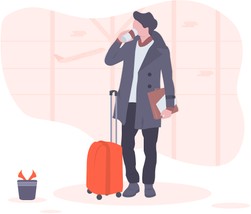 NameMark LouisPhone Number876-123-7546Start Date01/12/2019End Date15/12/2019Flight DetailsFlight DetailsFlight DetailsFlight DetailsFlight DetailsFlight DetailsDateAirlinesArrival TimeTerminal     Arrival01/12/2019British Airways08:00 AMT1Departure15/12/2019British Airways10:00 PMT2Hotel DetailsHotel DetailsHotel DetailsHotel DetailsHotel DetailsCheck inHotelAddressInclusionCheck out12:00 PMAwasi Patagonia12/13, Block StreetCab Service11:00 AMActivitiesActivitiesActivitiesActivitiesDateDestination/PlaceActivitiesRemarks03/12/2019JungleJungle SafariMake sure to carry woolens07/12/2019Spa RoomSpa SessionMorning would be the best time11/12/2019Gym AreaYoga SessionWear a comfortable attire